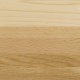 Lak bezbarvý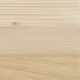 Moření bílé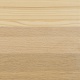 Moření bělené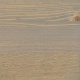 Moření šedé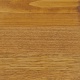 Mořidlo teak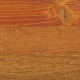 Mořidlo třešeň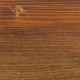 Mořidlo mahagon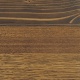 Mořidlo ořech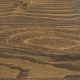 Mořidlo wenge